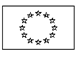 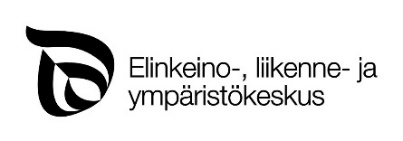 TIMBOKFÖRING (vid anmälan om stödtagarens eget arbete)Stödtagare/den som utfört eget arbeteStödtagare/den som utfört eget arbeteStödtagare/den som utfört eget arbeteStödbeslutets administrativa nummer eller Projektets nummerStödbeslutets administrativa nummer eller Projektets nummerVåtmarksprojekt	Traktorarbete med förare 60 €/hTimlön för mänskligt arbete utan bikostnader, utfört arbete 17 €/h och arbetsledningen 25 €/hArbetsdebitering för traktorgrävare eller lätt schaktmaskin 58 €/hLastning, körning och utbredning av jordmaterial 60 €/hArbetsdebitering för bandgrävare 71 €/hVåtmarksprojekt	Traktorarbete med förare 60 €/hTimlön för mänskligt arbete utan bikostnader, utfört arbete 17 €/h och arbetsledningen 25 €/hArbetsdebitering för traktorgrävare eller lätt schaktmaskin 58 €/hLastning, körning och utbredning av jordmaterial 60 €/hArbetsdebitering för bandgrävare 71 €/hVåtmarksprojekt	Traktorarbete med förare 60 €/hTimlön för mänskligt arbete utan bikostnader, utfört arbete 17 €/h och arbetsledningen 25 €/hArbetsdebitering för traktorgrävare eller lätt schaktmaskin 58 €/hLastning, körning och utbredning av jordmaterial 60 €/hArbetsdebitering för bandgrävare 71 €/hVåtmarksprojekt	Traktorarbete med förare 60 €/hTimlön för mänskligt arbete utan bikostnader, utfört arbete 17 €/h och arbetsledningen 25 €/hArbetsdebitering för traktorgrävare eller lätt schaktmaskin 58 €/hLastning, körning och utbredning av jordmaterial 60 €/hArbetsdebitering för bandgrävare 71 €/hVåtmarksprojekt	Traktorarbete med förare 60 €/hTimlön för mänskligt arbete utan bikostnader, utfört arbete 17 €/h och arbetsledningen 25 €/hArbetsdebitering för traktorgrävare eller lätt schaktmaskin 58 €/hLastning, körning och utbredning av jordmaterial 60 €/hArbetsdebitering för bandgrävare 71 €/hDatumTimmar/dagBeskrivning av arbetsuppgifterna (utredning även om begagnad arbetsmaskin)Beskrivning av arbetsuppgifterna (utredning även om begagnad arbetsmaskin)Priset på eget arbete totaltTotalt